UNIWERSYTET WARMIŃSKO-MAZURSKI W OLSZTYNIE WYDZIAŁ BIOINŻYNIERII ZWIERZĄT 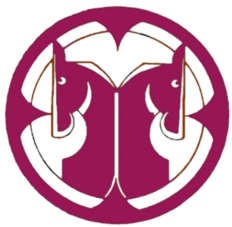 Kierunek studiów: …………………..  Zakres kształcenia : …………………….................... . .....… .Imię (imiona) i nazwisko 
nr albumu: …… Tytuł pracy Tytuł pracy Tytuł pracy    	 	 	 	 	 	Praca inżynierska wykonana w  …pełna nazwa katedry…   
pod kierunkiem   ...tytuł, stopień naukowy oraz  imię  i nazwisko promotora…   Olsztyn, rok UNIVERSITY OF WARMIA AND MAZURY IN OLSZTYN FACULTY OF ANIMAL BIOENGINEERING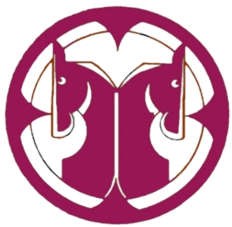 Main field of study: ………………….. Scope: ......………………………………………. Imię (imiona) i nazwisko Student no.: …… Thesis subject Thesis subject Thesis subject Engineer’s thesis performed  in the …full name of Department...  under the guidance of    tytuł, stopień naukowy oraz  imię   i nazwisko promotora                                              Olsztyn, rok UNIWERSYTET WARMIŃSKO-MAZURSKI W OLSZTYNIE WYDZIAŁ BIOINŻYNIERII ZWIERZĄT Kierunek studiów: …………………..  Zakres kształcenia : …………………………………  …… .                  Imię (imiona) i nazwisko 
                                     nr albumu: …… Tytuł pracy Tytuł pracy Tytuł pracy Praca magisterska wykonana w  …pełna nazwa katedry…  
 pod kierunkiem   ...tytuł, stopień naukowy oraz  imię  i nazwisko promotora…   Olsztyn, rok UNIVERSITY OF WARMIA AND MAZURY IN OLSZTYN FACULTY OF ANIMAL BIOENGINEERING 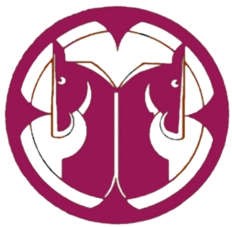 Main field of study: ………………….. Scope: .... ..………………………………………. Imię (imiona) i nazwisko Student no.: …… Thesis subject Thesis subject Thesis subject Master’s thesis performed  in the …full name of Department...  under the guidance of    tytuł, stopień naukowy oraz  imię   i nazwisko promotora                                           Olsztyn, rok UNIWERSYTET WARMIŃSKO-MAZURSKI W OLSZTYNIE WYDZIAŁ BIOINŻYNIERII ZWIERZĄT Kierunek studiów: …………………..  Imię (imiona) i nazwisko 
nr albumu: …… Tytuł pracy Tytuł pracy Tytuł pracy Praca licencjacka wykonana 
w  …pełna nazwa katedry…   pod kierunkiem   tytuł, stopień naukowy oraz  imię  i nazwisko promotora…   Olsztyn, rok UNIVERSITY OF WARMIA AND MAZURY IN OLSZTYN FACULTY OF ANIMAL BIOENGINEERING Main field of study: ………………….. Imię (imiona) i nazwisko Student no.: …… Thesis subject Thesis subject Thesis subject Bachelor’s thesis performed  in the …full name of Department...  under the guidance of tytuł, stopień naukowy oraz  imię   i nazwisko promotora                                         Olsztyn, rok       Tytuł pracy inżynierskiej / magisterskiej/licencjackiej       Imię (imiona) i nazwisko autora / inż. Imię (imiona) i nazwisko autora                         Streszczenie        Tekst streszczenia w języku polskim.   Słowa kluczowe: ……….., ………………., …           Engineer’s thesis / Master’s thesis subject/ Bachelor`s thesis subject        Imię (imiona) i nazwisko autora / inż. Imię (imiona) i nazwisko autora                              AbstractTekst streszczenia w języku angielskim   Key words: …………, ………, …   